О внесении изменений в Правила землепользования   и застройки Конарского сельского поселения Цивильского района Чувашской Республики, утвержденные решением Собрания депутатов Конарского сельского поселения Цивильского района Чувашской Республики от 27.06.2012г. №08 (с изменениями от 23.12.2015г. №30, от 27.12.2016г. №19-2, от 07.08.2017г. №11, от 06.04.2018г. №09, от 22.10.2018г. №20-1, от 30.08.2019 №10, от 27.12.2021 №14-1, от 21.07.2022 №8)В соответствии Федеральным законом № 350-ФЗ от 14.07.2022 «О внесении изменений в Градостроительный кодекс Российской Федерации и отдельные законодательные акты Российской Федерации», Собрание депутатов Конарского сельского поселения Цивильского района Чувашской Республики    РЕШИЛО:1. Внести в Правила землепользования и застройки Конарского сельского поселения Цивильского района Чувашской Республики, утвержденные решением Собрания депутатов Конарского сельского поселения27.06.2012 года №08 (с изменениями от 23.12.2015г. №30, от 27.12.2016г. №19-2, от 07.08.2017г. №11, от 06.04.2018г. №09, от 22.10.2018г. №20-1, от 30.08.2019 №10, от 27.12.2021 №14-1, от 21.07.2022 №8),следующие изменения:1.1. пункт 3 статьи 28 главы 4 изложить в следующей редакции:«3. Применительно к территории, в границах которой не предусматривается осуществление деятельности по комплексному и устойчивому развитию территории, не планируется размещение линейных объектов, а также к территории ведения гражданами садоводства или огородничества для собственных нужд допускается подготовка проекта межевания территории без подготовки проекта планировки территории в целях, предусмотренных частью 2 статьи 43 Градостроительного кодекса Российской Федерации».1.2. пункт 3 статьи 32 главы 6 дополнить подпунктом 6 следующего содержания: «юридическим лицом, определенным субъектом Российской Федерации и обеспечивающим реализацию принятого субъектом Российской Федерации, главой местной администрации решения о комплексном развитии территории, которое создано субъектом Российской Федерации, муниципальным образованием или в уставном (складочном) капитале которого доля субъекта Российской Федерации, муниципального образования составляет более 50 процентов, или дочерним обществом, в уставном (складочном) капитале которого более 50 процентов долей принадлежит такому юридическому лицу.".2. Настоящее решение вступает в силу после его официального опубликования (обнародования).Председатель Собрания депутатов Конарскогосельского поселения Цивильского района                                                  А.В. КирилловаГлава Конарского сельскогопоселения Цивильского района                                                                    Г.Г. ВасильевЧĂВАШ РЕСПУБЛИКИÇĔРПУ РАЙОНĚ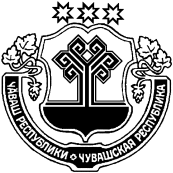 ЧУВАШСКАЯ РЕСПУБЛИКАЦИВИЛЬСКИЙ РАЙОНКАНАР ЯЛ ПОСЕЛЕНИЙĚНДЕПУТАТСЕН ПУХĂВĚЙЫШĂНУ 2022 çул авăн уйăхěн 27   № 14  Конар поселокěСОБРАНИЕ ДЕПУТАТОВКОНАРСКОГО СЕЛЬСКОГОПОСЕЛЕНИЯРЕШЕНИЕ 27 сентября 2022 года   № 14Поселок Конар